•Please note: 82 ATAR is the rank given alongside ATAR subjects through QTAC. If students are not completing ATAR subjects at school, they can still achieve ATAR rankings via their VET qualification which vary between Universities as following Griffith University: 8† ATAR, Southern Cross University: †5 ATAR, Bond University: †8 ATAR, QUT: 8† ATAR. UQ do not accept VET qualifications for year 12 school leavers as a standalone ATAR rank. University pathway credits are correct as of 2023 and are subject to change. For more information about Southern Cross University up to date credit details visit http://www.scu.edu.au/aqfvocationallinkages. This qualification will be delivered by GeSS Education on behalf of our partner RTO, Fit Education (Provide code 32155), under a third-party arrangement. Fit Education will issue your qualification upon successful completion of your course.Diploma of Sport (Coaching & Sport Development)SIS50321 Diploma of Sport (Coaching & Sport Development)SIS50321 Diploma of Sport (Coaching & Sport Development)SIS50321 Readiness Criteria:C in Year 10 EnglishC in Physical Education or Excellence ProgramVET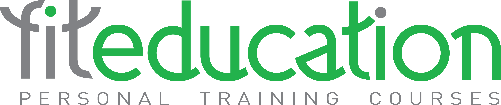 Fit Education Pty LtdRTO No: 32155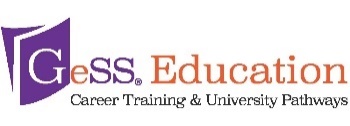 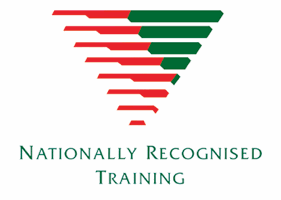 